ชื่อเรื่องภาษาไทย ฟอนต์ TH SarabunPSK 16 pt ตัวหนา จัดกระจายแบบไทยTitle, use font TH SarabunPSK 16 pt, bold, Thai distributed, capitalize the initial character of each word except prepositionsชื่อผู้แต่ง1*, ชื่อผู้แต่ง1** (ใช้ฟอนต์ TH SarabunPSK 14 pt ตัวหนา จัดกระจายแบบไทย)Author name1*, Author name1** (Use font TH SarabunPSK 14 pt, bold, Thai Distributed) 1ต้นสังกัด, จังหวัด, รหัสไปรษณีย์ (ใช้ฟอนต์ TH SarabunPSK 12 pt ตัวธรรมดา จัดกระจายแบบไทย)1Affiliation, address (Use font TH SarabunPSK 12 pt, normal, Thai Distributed)**Corresponding author: Tel: +66-8-xxxx-xxxx, Fax: +66-xx-xxx-xxx, E-mail: xxxxxx@ku.ac.thบทคัดย่อบทความภาษาไทยจะต้องมีบทคัดย่อทั้งภาษาไทยและภาษาอังกฤษ โดยให้ลำดับบทคัดย่อภาษาไทยมาก่อนภาษาอังกฤษ การพิมพ์บทคัดย่อจะจัดเป็น 1 คอลัมน์ จัดกระจายแบบไทย ใช้อักษร TH SarabunPSK ขนาด 14 pt บรรทัดแรกให้ย่อหน้า (Indentation) 1.0 cm บทคัดย่อควรสั้นกระชับ (ไม่ควรเกิน 250 คำ) เนื้อความครอบคลุมถึงวัตถุประสงค์ วิธีการ ผล การค้นพบที่สำคัญ และสรุปคำสำคัญ: คำที่1, คำที่2, คำที่3AbstractArrange abstract in one column. Set the first line indentation to 1.0 cm. Use font TH SarabunPSK 14 pt with single line spacing and Thai distributed. The abstract should be concise but adequately describe the objective(s) of the study, methodology or approach used, results and important interpretation or findings, and reasonable conclusions. The length of the abstract should be no longer than 250 words.Keywords: Word1, Word2, Word3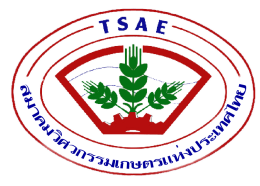 การประชุมวิชาการสมาคมวิศวกรรมเกษตรแห่งประเทศไทย ครั้งที่ 22วันที่ 12-14 พฤษภาคม พ.ศ. 2564คณะวิศวกรรมศาสตร์ มหาวิทยาลัยขอนแก่น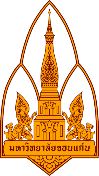 